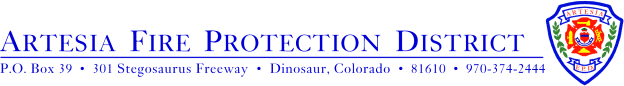 Date: 10-31-2022Summary Accounts payable OctoberAccount Balance: $59,942.52 Tax Revenue: $	1592.01Victim Restitution: $0.00Total: $1592.01	ACCOUNTS PAYABLEMoonlake Autopay: $75.61Century Link: $69.98SBT: $45Fleetman: $120.13Fire Truck Transmission Repair	$4425.00Flag  $20.99Mountain West Insurance   2368.00eDispatch    $960.00CSP dispatch	529.00Pinnacol	179.00Interstate Energy  $509.17Total: $  9,301.88End Balance: $ 52,761.65